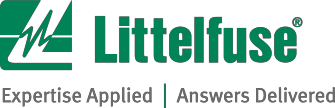 8755 W. Higgins Road Suite 500Chicago, IL 60631www.littelfuse.comComparison of Existing 438 series and Latest 438GT SeriesElectrical Characteristic SummaryThe 438GT series has a higher i2t relative to the existing 438 series.Part Identification – ExampleDifference between the 2 series is that the 438GT series has a light shade color relative to the existing 438 series.SeriesRating (A)Resistance (mΩ)Resistance (mΩ)I2t (Asec2)I2t (Asec2)SeriesRating (A)Existing 438 seriesLatest 438GT seriesExisting 438 seriesLatest 438GT series438External Glass2A51490.1490.181438External Glass2.5A35360.1970.240438External Glass3A25260.2920.439438External Glass3.5A21210.4750.647438External Glass4A17170.6920.730438External Glass5A12120.7390.747438External Glass6A881.3831.444Part NumberExisting 438 seriesLatest 438GT series2A